Тема: Кости лицевого отдела черепа. Топография лицевого отдела черепа.ТЕСТОВЫЕ ЗАДАНИЯ 1. В ОБРАЗОВАНИИ ЛИЦЕВОГО ОТДЕЛА ЧЕРЕПА ПРИНИМАЕТ УЧАСТИЕ КОСТЬ:1) лобная;2) решетчатая;3) верхняя челюсть;4) теменная;2. ВЕРХНЯЯ ЧЕЛЮСТЬ ИМЕЕТ ОТРОСТОК:1) ярёмный;2) венечный;3) мыщелковый;4) лобный;3. ОТРОСТОК НЕБНОЙ КОСТИ:1) скуловой;2) глазничный;3) ярёмный;4) лучевой;4. НА ТЕЛЕ НИЖНЕЙ ЧЕЛЮСТИ ИМЕЕТСЯ:1) крыловидная ямка;2) слезный отросток;3) горизонтальная пластинка;4) зубные альвеолы;5. НА ВЕТВИ НИЖНЕЙ ЧЕЛЮСТИ ИМЕЕТСЯ:1) подбородочный выступ;2) венечный отросток;3) глазничная поверхность;4) ямка слезного мешка;6. В ПОДВИСОЧНУЮ ЯМКУ ОТКРЫВАЕТСЯ:1) крыловидно-верхнечелюстная щель;2) верхняя глазничная щель;3) сонное отверстие;4) большой небный канал;СИТУАЦИОННЫЕ ЗАДАЧИ1. Частое в клинической практике воспаление слизистой оболочки носа иногда сочетается с воспалением верхнечелюстной пазухи (гайморит). Это происходит в связи с имеющимся сообщением этих двух полостей.Вопрос 1: Укажите, каким отверстием и в какой носовой ход открывается гайморова пазуха?2. Гнойный процесс ячеек решетчатой кости вследствие отсутствия своевременного лечения разрушил часть решетчатой кости и перешел на анатомические образования глазницы.Вопрос 1: Укажите ее топографические взаимоотношения с другими костями?Вопрос 2: Какие ещё кости участвуют в образовании указанной стенки глазницы?3. У пациента воспалительный процесс из глазницы вследствие несвоевременного лечения перешел в область крыловидно-небной ямки.Вопрос 1: Почему возможно подобное осложнение? Дайте анатомическое обоснование указанной ситуации.Вопрос 2: Какие еще топографические образования черепа могу оказаться вовлеченными в воспалительный процесс.Закончите понятие:НИЖНЮЮ СТЕНКУ ГЛАЗНИЦЫ ОБРАЗУЕТ:__________________В ОБРАЗОВАНИИ ЛАТЕРАЛЬНОЙ СТЕНКИ ПОЛОСТИ НОСА УЧАСТВУЕТ:____________________КРЫЛОВИДНО-НЕБНАЯ ЯМКА ПОСРЕДСТВОМ КРУГЛОГО ОТВЕРСТИЯ СООБЩАЕТСЯ:______________ОТВЕРСТИЕ, ВЕДУЩЕЕ ИЗ КРЫЛОВИДНО-НЕБНОЙ ЯМКИ В ПОЛОСТЬ НОСА:____________________СООБЩЕНИЯ СРЕДНЕГО НОСОВОГО ХОДА______________________отверстие, ведущее из крыловидно-небной ямки в глазницу:__________________отверстие, имеющееся в стенке глазницы:_______________Практическая частьНа предложенных изображениях подпишите по латыни анатомические образования: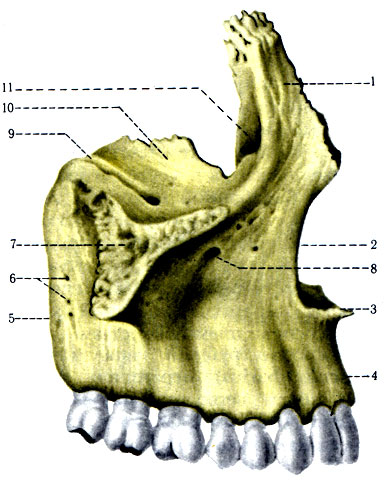 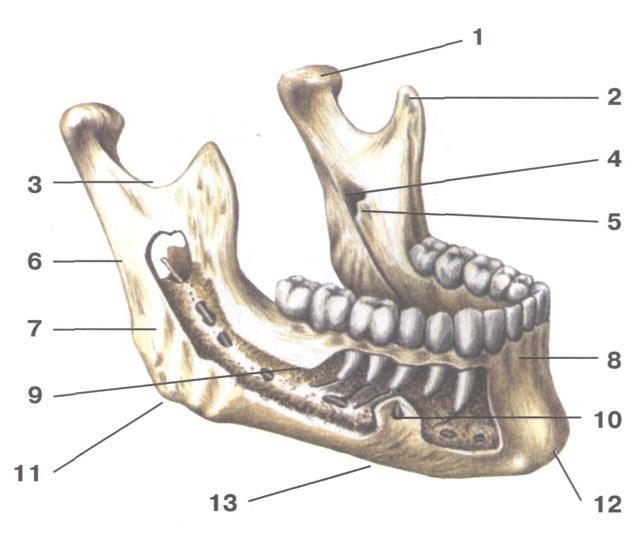 Подпишите по латыни анатомические образования, которые образуют стенки глазницы: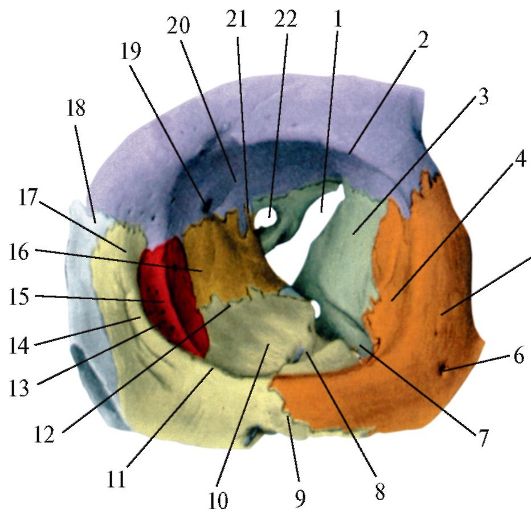 